NameDateTeacherGradeI am proud of:My goal is: 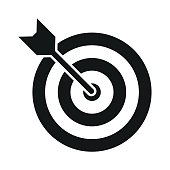 